The Poodle club of QLD Inc. Toy and Miniature Rescue coordinator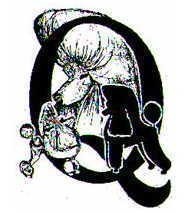                                        P. Morgan            PO Box 171 Aspley QLD 4034                                        Email –                  qpcsecretary@yahoo.com.au                                                   https://www.poodleclubofqueenslandinc.com/Waiting List application for rescue poodle (important -Please PRINT)NAME:__________________________________________________________________________ADDRESS:________________________________________________________________________Email address ______________________________________________________________________Phone contact________________________________________________________________AGE Range of ALL house members (circle) –under 39 :   40 – 60  : 61 – 70  :  71 – 80 :  81 or olderDo you live in a    house,    unit,    duplex or     shared living situation? PLEASE CIRCLE CHOICEBriefly describe home eg High set /low set, internal flooring internal /external stairs  What type of secure fencing or an enclosed area where dog can exercise on your property do you have? Is backyard separated from front?Renting - do you have written permission for a pet? (If yes a copy will need to be seen)__________________________________________________________________________________Do you have any other pet/animals that will interact with the dog on a regular basis?If YES and another dog please list type/age/sex: ____________________________________________________________________________________________________________________________________________________________________Or visitors who bring a dog to visit regularly?__________________________________________________________________________________Have you owned a poodle previously /presently (please circle)If YES for how long have you/did you own a poodle for:__________________________________________________________________________________What age poodle are you considering?       2 yrs. to 4 years           (     )       4 yr. or older up to 8yrs (     )         over 8yrs   (     )Would a poodle with a manageable health issue be acceptable? YES (     )  NO   (     )Do you work Full time (  ) Part time (  ) casual (  ) retired (   )Would you have someone to look after the poodle in event of emergency absence?  (   ) yes (     ) no Who would this person be?_______________________________________If NO what would you arrange for care?________________________________Do you have any mobility issues that may prevent you from picking up the dog or walking or being able to catch a run away. This won’t preclude adoption just allows me to place a more suitable dog with you.__________________________________________________________________________________________________________________________________________________Would you be able to bath, groom and generally care for a poodle yourself?  YES (  )  No (  )If NO what provision would you make to have the dog groomed?Why do you prefer an older rescue poodle over a young pup?Cost (  )    activity level of dog  (   )  other -What would you feed your poodle________________________________________________________________________________________________________________________________________All rehomes are DESEXED are you looking for a MALE Poodle  (    ) or a FEMALE  (    ).What size poodle would you prefer? 1. TOY under 11 inches at shoulder (    )   2.MINIATURE   over 12 inches at shoulder   (   )  3. STANDARD over 16 inches at shoulder (    ) Note we cannot always guarantee the colour or size as rescues come in all shapes and sizes but are poodles - no CROSS breeds are rehomed through the poodle club..                                                                                      The Poodle Club of Qld Inc. offers the rescue and rehome service on a voluntary basis, we source poodles from breeders who request a pet home for ex breeding dogs, retired show dog or puppies that sometimes have minor conformation faults.As every dog that comes through to be rehomed has a unique background it is especially important to place them into just the right setting, therefore we need to ask questions, check out the premises, and assess suitability for older dogs who will need time to become familiar and settled in their new environment. PLEASE NOTE currently there is a long wait as COVID has affected availability of rehome poodles.Thank you for completing this preliminary form once returned further contact will be made to discuss your application.